Sport Athlé SantéCourse Hors-StadeDemi-fondLa recherche du bien-être et d’une meilleure condition physique sont aujourd’hui les premières motivations pour la pratique de la course à pied.Vous souhaitez reprendre une activité physique ?Vous ne voulez plus courir seul(e) ?Vous voulez bénéficier de conseils d’entraîneurs     spécialisés ?Vous désirez améliorer votre performance en compétition ?Le PRAC propose à ses adhérents des activités adaptées à leurs attentes et à leurs capacités.Envie d’intégrer un groupe de jogger ou d’athlètes confirmésDe retrouver une condition physiqueNous vous proposons des séances adaptées à votre niveau, votre objectif et votre mode de vie.INFORMATIONS UTILESHoraires des entraînements : lundi, mercredi et vendredi à partir de 18h30mardi et jeudi de 12h15 à 13h30Responsable du groupe course à pied :           Jean de Latour assisté de Fabrice Boise Tél : 06.18.39.13.94E-mail : delatour.jean@neuf.frToute l'équipe reste à votre disposition pour répondre à toute demande.Site internet : http://www.plessis-athle.fr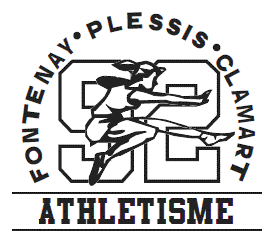 Plessis Robinson Athlétic ClubSection Course à Pied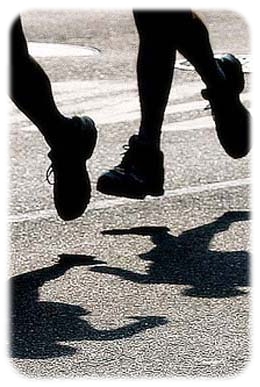 Du néophyte à l’athlète en passant par le coureur confirméEvaluation de vos capacités (test V.M.A.)Plans d’entraînements personnalisésSuivi de l’entraînement et des compétitions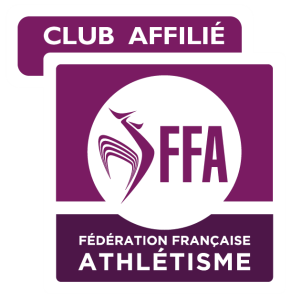 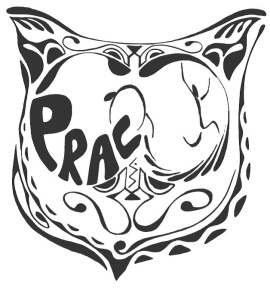 